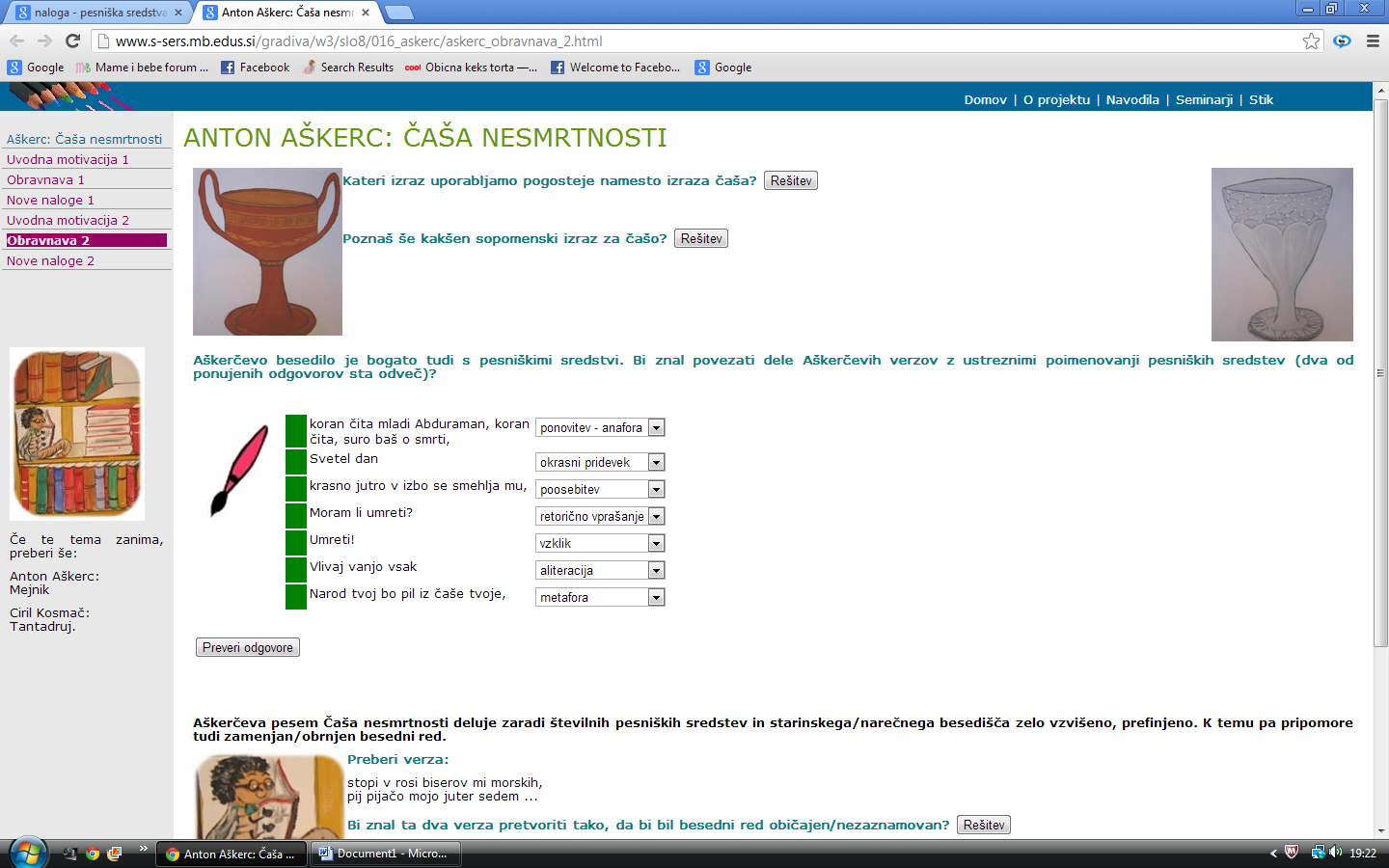 IZPOVEDNA ali LIRSKA PESEM – pesem je napisana tako, da v njejodsevajo (ljubezenska) čustva in misli (človekovo notranjost). Pesnik izražasvoje razpoloženje, ki je prešerno, izpoveduje svoje zaupanje v svet inživljenje. Izpoveduje vero v prihodnost, na koncu pa čisto narahlo poučuje. Iztega, o čemer pesem poje, ne moreš narediti zgodbe z začetkom in koncem.Ni dogajanja, so samo občutja, čustva, misli, ki jih pesnik oblači v različnepodobe.PRIPOVEDNA ali EPSKA PESEM – dogajanje je mogoče povezati v zgodbo,nastopajo osebe, spleta se pogovor, opisan je predmetni svet.EP – pripovedno literarno delo v verzih, ki obširno govori o kakem velikem inslavnem dogodku.SONET – praviloma vsebinsko razdeljena na dva dela: na podobo in misel,razlago. Sonet vsebuje 14 pesniških vrstic, ki so porazdeljene na štiri kitice(dve kvartini in dve tercini).ROMANCA:daljša lirsko-epska pesemvedrejša, mirnejša, stvarnejša kot baladapomirljiv konec      BALADA:daljša lirsko-epska pesemmalo osebtragičen konec